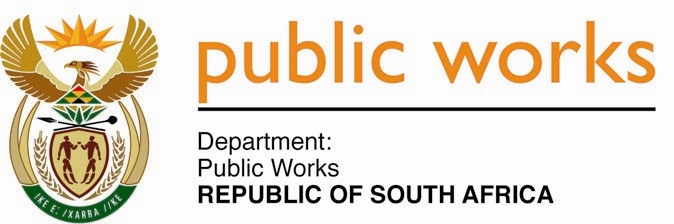 MINISTRYPUBLIC WORKS AND INFRASTRUCTUREREPUBLIC OF SOUTH AFRICA Department of Public Works l Central Government Offices l 256 Madiba Street l Pretoria l Contact: +27 (0)12 406 1627 l Fax: +27 (0)12 323 7573Private Bag X9155 l CAPE TOWN, 8001 l RSA 4th Floor Parliament Building l 120 Plain Street l CAPE TOWN l Tel: +27 21 402 2219 Fax: +27 21 462 4592 www.publicworks.gov.za NATIONAL ASSEMBLYWRITTEN REPLYQUESTION NUMBER:					        	1016 [NO. NW1262E]INTERNAL QUESTION PAPER NO.:				11 of 2022DATE OF PUBLICATION:					        	18 MARCH 2022DATE OF REPLY:						            19 MAY 20221016	Mr S S Zondo (IFP) asked the Minister of Public Works and Infrastructure:(1)	What (a) number of government properties are leased to third parties and (b)(i) departments have currently hired private facilities to house offices for the Executive and (ii) are the reasons that the departments have hired the specified private facilities;(2)	whether she has considered utilising existing government buildings to house offices for departments; if not, why not; if so, what are the relevant details? 											NW1262E_______________________________________________________________________________REPLY:The Minister of Public Works and Infrastructure (1)(a)	I have been informed by the Department that it is currently leasing out about 1288 state-owned properties.(b)	(i) There is no department that has hired a private facility for an Executive. 		(ii)Not applicableThe primary mandate of the Department is to provide functional state-owned accommodation to various User Departments. The Department at the point of request for accommodation – does consider using State-Owned Facilities – however, in many instances – they are not readily useable nor available in areas identified for the executive.  This is where the Department then considers using the private leases.  In recognizing that there are challenges – the department has embarked on the following strategies in order to address overreliance on the private sector. Refurbish, Operate and Transfer Model for more office space; Precinct Development. Building head offices for Departments eg the Salvokop Precinct in Pretoria which will house five government DepartmentsLease to own model for smaller service delivery nodes in remote areas where there are no buildings.